VIPS Parent Meeting Minutes 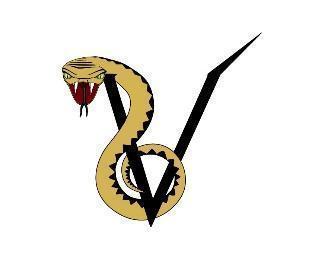 10.17.22 | 7pm | Innovation LoungeStarted 7:01pmWelcome to monthly parent meeting!Volunteers hours this fall!Marching Season - 1047VTC - 568Budget Current checking balance: $33,851.25Profit/Lossincome: $24,491.07expenses: $17,879.25net profit: $6,611.82Restaurant Night (Chipotle) - $240Football Concessions - $62 (1 game)Purchased square terminals - $1,385.09 We have been borrowing them in the past and our goal was to own our own.  Now have two full sets!  Yay!Spring 2022 RecapStarting Checking Balance: $10,928.67 (1/1/22)Income: $46,760.58Expense: $29,505.46Net Profit: $17,255.12Ending Checking Balance: $26,699.53 (as of 6/30/22)When we head into 2nd semester, the band breaks into several different groups.  District does not provide funds for this part of the year.  Funding from spring goes to the season for fall.  Funding from the fall goes to the season in the winter/spring.Note: Last winter/spring we had two competitions which is not normal, but will have the car show this year.approve budget: Jennifer Lipman2nd: Darin SchweitzerAll approved  End of the Season Stuff12/3 - Verrado Hometown Holiday (call time 5:30pm - perform 6:40pm) - carpooling from school12/10 - LItchfield Christmas Parade at 10am (call time 8am)12/10 - End of Season Party 12/10 at 6pm (everyone is invite)12/13 - Winter Concert at 7pm (changed from 12/16) 12/16 - Bandcoming from 7-9pm at VHS Cafeteria - FREE2nd Semester Programs & EventsWinter Drumline (fee)Winter Colorguard (fee)Jazz & SymphonicDistrict Honors Band:  Jan 13-14Meldrum will select instrumentalists to performFriday - Students will be transported to DEHS to work with a clinician as an ensembleSaturday - Students will perform at DEHS (afternoon - historically 2ish)Car Show:  Jan 28th (The Music that Drives Me)10am - 2pm (VHS west parking lot)Free to the public$20-30 per vehicle entry (will give each car lot of space around their vehicle)$100 vendor boothEvent shirts will be sold for $25Band will perform (colorguard does have a competition that day)Will sell concessions (largest money maker)Volunteers needed for concessions, parking lot setup & equipment setupMay need to use east parking lot for spectator parkingFlyers will be done soonRegistration is now live - will take registrations even that day (but pre-registration is much preferred!!)Share, share, share!Sponsor or donations accepted!Question: Family connection from Toyota - let’s reach out to themWinter Drumline/ColorguardWinter Colorguard$450 per person (can use tax credit)7 competitions (one here!)no experience requiredpractice 2-3x per week20 studentsclinics - Nov 28 & 29Auditions - Nov 30Venom Percussion - Neon Bliss$450 per person (can use tax credit)7 competitionsNo experience requiredPractice 2-3x per week25 studentsChopshops - Nov 21 & 28Auditions - Dec 5After auditions and roster is set, invoices will go out.  You can pay with tax credit at the bookstore and you will receive a receipt.  A copy of that receipt will need to be turned in to VIPS as payment.WGAZ - indoor showFebruary 2510am - 10pmVHS Gym & Cafeteriaboth drumline & colorguard!Ticket sales are all on GoFanVolunteers needed: Concessions, gym setup/teardown, equipment parking setup, entrance/exit monitors, gate salesDisneyland: Studio PerformanceApril 23-25 or 24-26Day 1: leave HVS - arrive AnaheimDay 2: Disneyland - Recording studio (Disney the rest of the day)Day 3: Leave Anaheim - Huntington Beach 2-3 hours - Arrive VHS$500-$600 per person (can use tax credit)Organizing on our own, not through company to save moneyPriority: Seniors - Juniors - Sophomores - Freshman - ColorguardIf commit to a winter program, those fees needs to be paid before you can sign up for this trip.ParisSpring break of 2025Need to get trip approved by boardCost will be approximately $4000/personincludes flights, hotel, some food, transportationFew difference performances and day at Paris DisneyAlumni are invitedRestaurant NightPanda Express - Nov 30thNext VIPS Meeting: Monday, Jan 23, 2022 at 7pmAdjourned 7:57pm